Adresse postale : ……………………………………………………………………………………………………...…………………………………………………………………………………………………………………………….Adresse e-mail : ……………………………………………………………………………………………………….Ecole fréquentée par l’enfant : ………………….…………………………………………………………………..Je, soussigné(e) : ……………………………………………………………………………………………………….déclare inscrire mon enfant au(x) cours d’éveil musical, de formation musicale ou d’initiation à la pratique théâtrale dispensé par l’AMAPP pour l’année scolaire 2022/2023. (cocher le ou les cours sélectionné(s))Je joins à l’inscription de mon enfant un chèque global ou 3 chèques à l’ordre de l’AMAPP correspondant à l’adhésion(1) (25€) + la cotisation annuelle(2) à encaisser comme suit :J’autorise gracieusement, et sans limite dans le temps, l’AMAPP à publier à titre commercial ma photographie ou la photographie de mon enfant sur ses supports de communication :□ Oui / □ Non (cocher la réponse choisie)Fait à Aulnay-sous-Bois, le………………………….	Signature précédée de la mention « Lu et approuvé » :  (1) Adhésion offerte dès deux enfants inscrits, ou si un enfant est inscrit dans les deux disciplines.(2) La cotisation annuelle varie selon les cours choisis. Voir le tableau.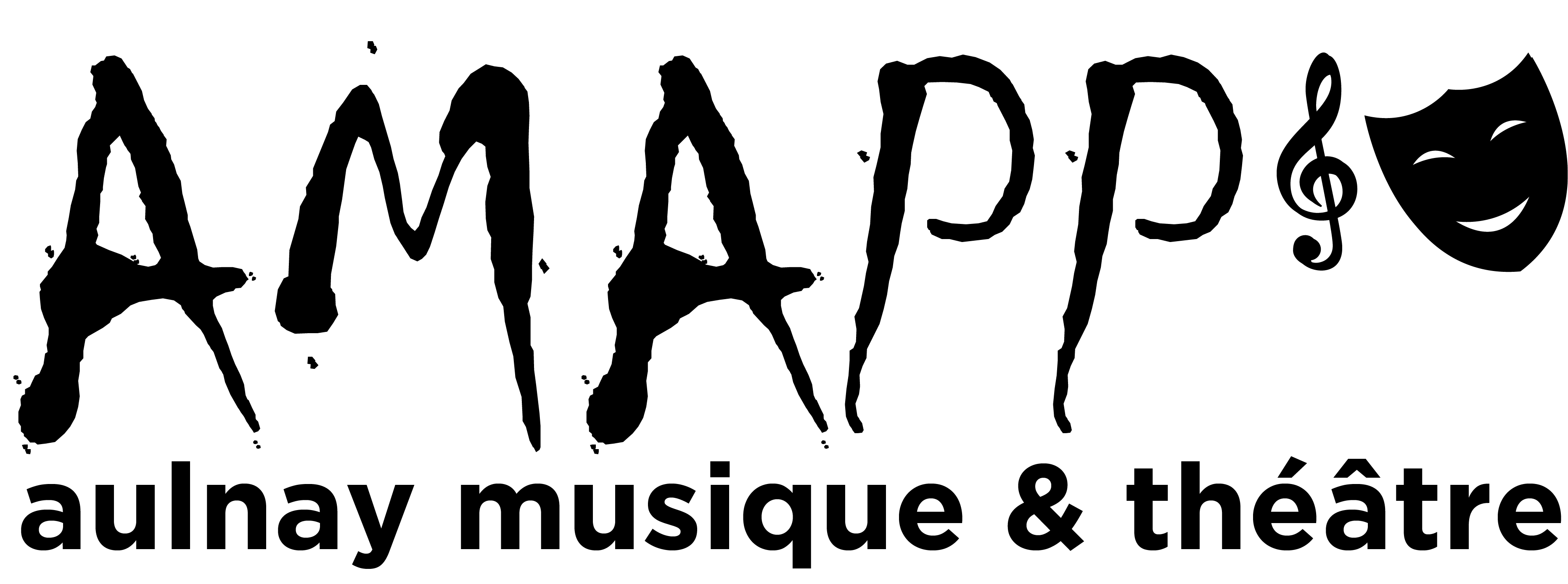 Fiche individuelle d’inscriptionAnnée scolaire 2022/2023Nom : ……………………………………………………Age : ………………………………………………..…..Téléphone fixe : ……………………………………....Prénom : ……………………………………………....Date de naissance : …………………………………Téléphone portable : ………………………………..MusiqueMusiqueThéâtreThéâtreSamediRépublique□ 16h30/17h30    (éveil musical 1ème année - 4 ans)□ 17h30/18h30    (éveil musical 2ème année – 5/6 ans)□ 14h30/15h30    (formation musicale – 10/14 ans)□ 15h30/16h30    (formation musicale – 7/9 ans)185€185€185€185€□ 11h30/12h30   (petits-grands acteurs - 8/11 ans)□ 13h/14h30   (expression corporelle - 12/14 ans)185€215€SamediAverino□ 15h30/17h   (techniques de l’acteur - 15 ans et plus)215€En cas inscription à 1 cours de musique + 1 cours de théâtreEnfant (jusqu’à 11 ans) = forfait unique 360€ + adhésion offerteJeune ado (dès 12 ans) = forfait unique 390€ + adhésion offerte1er chèque : …....€(encaissé dès réception)2ème chèque : …....€(encaissé au 1er décembre 2022)3ème chèque : …....€(encaissé au 1er mars 2023)